別紙様式1（第7条関係）　　　　　　　　　　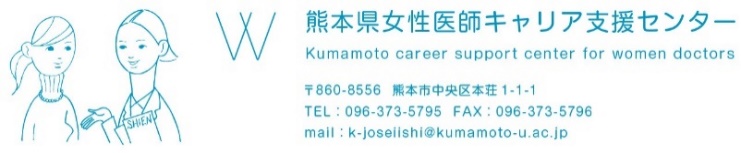 マタニティ白衣・スクラブパンツ貸出　利用申込書　マタニティ白衣・スクラブパンツ貸出のお申込みを頂きまして有難うございます。必要事項をご記入のうえ、メールまたはFAXにてご提出下さい。　※ご利用期間終了後は2週間以内に貸出窓口までお持ち頂くか、下記までお送り下さい。（送料はご負担下さい）※また、出産が延びた場合は、お早目に貸出窓口へご連絡下さい。【連絡先・貸出窓口】〒860-8556　熊本県熊本市中央区本荘1-1-1　熊本県女性医師キャリア支援センター熊本県地域医療支援機構（熊本大学病院地域医療支援センター内）℡　096-373-5795　　FAX  096-373-5796　　✉ k-joseiishi@kumamoto-u.ac.jp申込年月日　　 年　　　　　月　　　　日　　 年　　　　　月　　　　日ふりがな氏名住所🏣🏣電話番号＊産休取得中も連絡が取れる電話番号をご記入下さい。＊産休取得中も連絡が取れる電話番号をご記入下さい。メールアドレス出産予定日　　　　年　　　　月　　　　日　予定　　　　年　　　　月　　　　日　予定利用予定期間　 年　　　月　　　日　～　 　　年　　　月　　　日まで（＊返却予定日となります。）　 年　　　月　　　日　～　 　　年　　　月　　　日まで（＊返却予定日となります。）勤務先（勤務先名）（診療科）（勤務先名）（診療科）希望サイズ（白衣のみ・パンツのみも可）白衣　　　　　　　Sサイズ　　・　　Mサイズ白衣　　　　　　　Sサイズ　　・　　Mサイズ希望サイズ（白衣のみ・パンツのみも可）パンツ　　　　　　Ｍサイズ　のみパンツ　　　　　　Ｍサイズ　のみ受取方法の希望1、貸出窓口で直接受け取る　・　2、自宅で受け取る1、貸出窓口で直接受け取る　・　2、自宅で受け取る当センターからの各種セミナー・求人情報等のご案内当センターからの各種セミナー・求人情報等のご案内希望する　・　希望しないセンター長副センター長専任医師担当者白衣No.貸出・発送日